příloha č. 3EPŘÍRUČKY pro žadatele A příjemcePodmínky realizace projektu VzorOperační program technická pomocVydání 7/8, platnost 5. 3. 2013, účinnost od 6. 3. 2013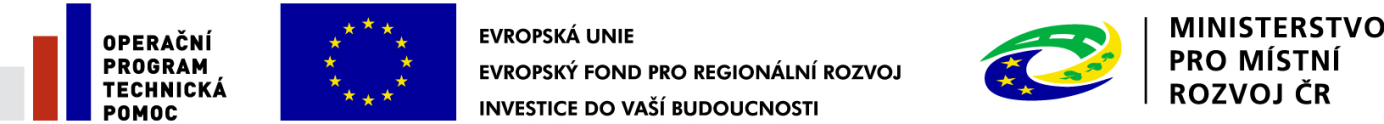 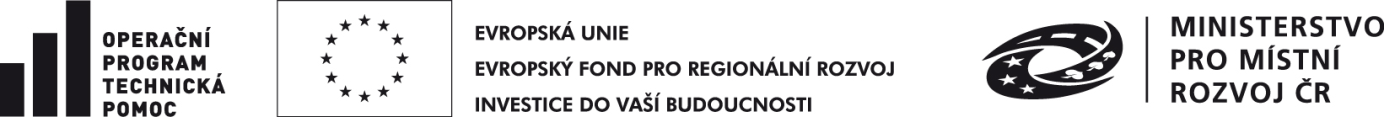 OPERAČNÍ PROGRAM TECHNICKÁ POMOC pro období 2007 – 2013 Podmínky realizace projektu  (dále jen „Podmínky“)	Příjemce: 	Zastoupen:	Sídlo:	IČ:		DIČ: 		Číslo účtu/podúčtu, na který bude převedena dotace:Část IObecná ustanovení Podmínky jsou nedílnou součástí Rozhodnutí o poskytnutí dotace č.j.  ……………..ze dne ………….. (dále jen „Rozhodnutí“). Dotace je poskytnuta v souladu s Operačním programem Technická pomoc (dále jen „OPTP“) pro programové období 2007-2013. Administraci projektu provádí Řídící orgán Operačního programu Technická pomoc (dále jen „ŘO OPTP“). Pro potřeby realizace tohoto projektu je kontaktním místem pro příjemce: Ministerstvo pro místní rozvoj, odbor ŘO OPTP, Staroměstské náměstí 6, 110 15 Praha 1. Část IIFinanční rámecFinanční rámec projektu:Výše dotace a zdrojů spolufinancování způsobilých výdajů projektu:Celková výše dotace uvedená v části II., bod 2. nebude překročena. Částka bude příjemcem vynaložena na odůvodněné a řádně prokázané způsobilé výdaje. Nezpůsobilé výdaje projektu hradí příjemce z vlastních zdrojů. V případě, že v průběhu realizace projektu dojde ke snížení způsobilých výdajů, musí být vždy za celý projekt zachovány procentní podíly jednotlivých druhů dotace a zdrojů spolufinancování na celkových způsobilých výdajích.Část IIIPodmínky, na které je poskytnutí dotace vázánoPříjemce je povinen plně a prokazatelně splnit účel, na který mu bude dotace poskytnuta. Tímto účelem je realizace projektu identifikovaného takto: Registrační číslo projektu:Evidenční číslo  ISPROFIN:Prioritní osa OPTP:Oblast podpory OPTP:Název projektu:Doba realizace projektu:Indikátory:Při realizaci projektu je příjemce povinen postupovat při zadávání veřejných zakázek v souladu se zákonem č. 137/2006 Sb., o veřejných zakázkách, ve znění pozdějších předpisů, (dále jen „ZVZ“), v souladu se Závaznými postupy pro zadávání zakázek spolufinancovaných ze zdrojů Evropské unie, nespadajících pod aplikaci zákona č. 137/2006 Sb., o veřejných zakázkách, v programovém období 2007-2013 schválenými usnesením vlády č. 48 ze dne 12. ledna 2009, aktualizovanými ve spolupráci Národního orgánu pro koordinaci a Ministerstva financí (dále jen „Závazné postupy“) a v souladu s Příručkou pro žadatele a příjemce v OPTP.Příjemce je povinen pravidelně předkládat ŘO OPTP pravdivé a úplné informace o stavu realizace projektu prostřednictvím monitorovacích zpráv. Pokud se jedná o jednoetapový projekt nebo o projekt, kde je etapa delší než 6 měsíců, je příjemce povinen předkládat monitorovací zprávu za období k poslednímu dni 6. měsíce, který následuje po měsíci, kdy bylo schváleno první Rozhodnutí, a to vždy do 20 pracovních dnů od ukončeného kalendářního měsíce, ke kterému měla být monitorovací zpráva předložena. Následující monitorovací zprávy jsou podávány k datu posledního dne každých 6 následujících měsíců. V případě, že je projekt rozdělen na etapy, předkládá příjemce etapovou monitorovací zprávu, a to vždy do 20 pracovních dnů po ukončení etapy. Závěrečnou monitorovací zprávu předkládá příjemce do 20 pracovních dnů po ukončení realizace projektu. V případě překrytí termínů monitorovací zprávy +/-30 kalendářních dnů s etapovou/závěrečnou monitorovací zprávou předkládá příjemce jen etapovou/závěrečnou monitorovací zprávu. V případě, že je realizace etapy ukončena před schválením Rozhodnutí, je příjemce povinen předložit etapovou monitorovací zprávu do 20 pracovních dnů od data doručení Rozhodnutí příjemci. Výše uvedené lhůty na předložení monitorovacích zpráv mohou být prodlouženy, pokud o to příjemce prostřednictvím ŘO OPTP před uplynutím lhůty pro podání požádá a svou žádost dostatečně zdůvodní.     Příjemce je povinen bez zbytečného prodlení oznámit ŘO OPTP všechny změny a skutečnosti, které mají vliv na plnění Rozhodnutí a Podmínek, nebo skutečnosti s tím související. Změna Rozhodnutí a Podmínek může být provedena pouze písemnou formou na žádost příjemce po odsouhlasení ŘO OPTP. Při přesunu finančních prostředků je příjemce povinen oznámit požadovanou změnu před ukončením etapy. Jedinou výjimku tvoří mzdové projekty, kde je možné požádat o přesun nevyčerpaných finančních prostředků nejpozději při předložení EMZ.Příjemce dotace je oprávněn vzdát se práva na čerpání dotace přiznané vydaným Rozhodnutím o poskytnutí dotace. Vzdáním se tohoto práva se příjemce dotace dobrovolně zříká výplaty dotace stanovené předchozím rozhodnutím poskytovatele dotace, aniž by došlo k zneplatnění tohoto rozhodnutí. V případě, že není z důvodu vzdání se práva na čerpání dotace naplněn řádně a včas účel dotace, lze postupovat dle ust. §15 odst. 1 písm. d) zákona č. 218/2000 Sb., tj. příjemci dotaci odejmout a to v případě, že již nedošlo k porušení rozpočtové kázně. Příjemce oznámí tuto skutečnost bez zbytečného prodlení ŘO OPTP. Vzdání se práva na čerpání dotace je účinné dnem doručení písemné informace o vzdání se práva na čerpání dotace spolu s důvody tohoto kroku poskytovateli dotace. Zjednodušenoužádostoplatbujepříjemcepovinenpředložitvždynejpozdějido20pracovníchdnůodukončeníetapyprojekturesp.realizaceprojektu,spolus monitorovacízprávoupodlečástiIII.,bodu3.těchtoPodmínek.V případě, že je realizace projektu/etapy ukončena před schválením Rozhodnutí, je příjemce povinen předložit zjednodušenou žádost o platbu do 20 pracovních dnů od data doručení Rozhodnutí příjemci. Lhůta 20 pracovních dnů může být prodloužena, pokud o to příjemce s předstihem požádá prostřednictvím ŘO OPTP a svou žádost dostatečně zdůvodní.  Příjemce je povinen nejpozději při podání poslední zjednodušené žádosti o platbu prokázat naplnění účelu projektu, na který mu byla dotace poskytnuta, a prokázat, že indikátory uvedené v Rozhodnutí byly naplněny v termínu uvedeném v Rozhodnutí. Výsledky projektu je příjemce povinen zachovat po dobu pěti let ode dne ukončení realizace projektu, pokud je to z hlediska charakteru projektu možné. Po dobu udržitelnosti nesmí příjemce majetek získaný byť i částečně z dotace bez předchozího písemného souhlasu ŘO OPTP převést, prodat, vypůjčit či pronajmout jinému subjektu a k tomuto majetku nesmí být po tuto dobu zřízeno věcné břemeno ani nesmí být předmětem zástavního práva.Příjemce je povinen v průběhu realizace projektu a po dobu deseti let od ukončení realizace projektu za účelem ověřování plnění povinností vyplývajících z Rozhodnutí a těchto Podmínek poskytovat požadované informace a dokumentaci zaměstnancům nebo zmocněncům pověřených orgánů (Ministerstva pro místní rozvoj, Ministerstva financí, Evropské komise, Evropského účetního dvora, Nejvyššího kontrolního úřadu, příslušného finančního úřadu a dalších oprávněných orgánů státní správy) a je povinen vytvořit výše uvedeným osobám podmínky k provedení kontroly vztahující se k realizaci projektu 
a poskytnout jim při provádění kontroly součinnost. Příjemce je též povinen zajistit, aby obdobné povinnosti ve vztahu k projektu plnili také dodavatelé podílející se na realizaci projektu.  Příjemce je povinen vést své příjmy a výdaje s jednoznačnou vazbou ke konkrétnímu projektu v souladu se zákonem č. 563/1991 Sb., o účetnictví, ve znění pozdějších předpisů.Příjemce je povinen řádně uchovávat veškerou dokumentaci související s realizací projektu včetně originálů účetních dokladů v souladu s článkem 90 Nařízení Rady (ES) č. 1083/2006 minimálně do konce roku 2021, a pokud je v českých právních předpisech stanovena lhůta delší než v evropských právních předpisech, musí být použita pro úschovu tato delší lhůta. Každý originál účetního dokladu musí obsahovat informaci, že se jedná o projekt OPTP 2007-2013 a registrační číslo projektu. Příjemce nesmí na realizaci projektu čerpat dotaci z  žádného jiného operačního programu ani jiných prostředků krytých z rozpočtu EU nebo českého dotačního programu/titulu ani z finančních mechanismů Evropského hospodářského prostoru, Norska a Programu švýcarsko-české spolupráce. Příjemce je povinen zajistit publicitu prostředků strukturálních fondů na financování projektu v souladu s pravidly pro provádění informačních a propagačních opatření, která jsou součástí Příručky pro žadatele a příjemce v Operačním programu Technická pomoc.Příjemce je povinen při výběru nových zaměstnanců implementujících fondy EU postupovat podle Metodiky výběru zaměstnanců implementujících fondy EU v programovém období 2007–2013 a v programovém období 2014+ schválené usnesením vlády č. 313 ze dne 2. 5. 2012 (dále jen „Metodika“). Jestliže bude před vyplacením dotace zjištěno, že příjemce nesplnil některou z povinností uvedených v těchto Podmínkách, vyhrazuje si ŘO OPTP právo rozhodnout v případech uvedení procentního rozmezí sankce o stanovení procentní výše nevyplacení dotace, v ostatních případech nebude vyplacena dle fixně stanované procentní výše sankce. Procentní rozmezí sankcí a fixně stanovené sankce jsou specifikovány v následujících bodech a) – h):  při nesplnění podmínek uvedených v části III, na které je poskytnutí dotace vázáno pod body 1.; 7. - 2. a 3. věta; 11., nebude dotace vyplacena v plné výši;v části III, na které je poskytnutí dotace vázáno pod bodem 2., kdy se na příjemce při zadání konkrétní veřejné zakázky vztahuje ZVZ, nebude dotace vyplacena, případně nebude vyplacena její část použitá na financování předmětné zakázky dle typu porušení a sankcí v níže uvedené Tabulce č. 1;    Tabulka č. 1V případě, kdy se na příjemce při zadání konkrétní veřejné zakázky nevztahuje ZVZ, ale příjemce je povinen zadávat zakázky dle Závazných postupů, nebude vyplacena dotace, příp. její část použitá na financování předmětné zakázky dle typu porušení a sankcí v níže uvedené Tabulce č. 2 (v souladu s Přílohou č. 1 aktualizovaných Závazných postupů):Tabulka č. 2v části III, na které je poskytnutí dotace vázáno pod body 3., 6., za opožděné odevzdání dokumentů stanovených v uvedených bodech, nebude z dotace vyplaceno 0,01 % dotace za každý den prodlení s odevzdáním dokumentů;nesplní-li povinnost uvedenou v písm. c) ani ve lhůtě 60 kalendářních dnů ode dne stanoveného v části III, bodech 3., 6., nebude dotace vyplacena;při nesplnění podmínek uvedených v části III, na které je poskytnutí dotace vázáno pod bodem 12., nebude z dotace vyplaceno 5 % z celkové částky;při nesplnění podmínek uvedených v části III, na které je poskytnutí dotace vázáno pod bodem 4.; 8.; 9.; 10. nebude z dotace vyplaceno 10 % z celkové částky. Pozdní oznámení změny statutárního zástupce a jeho kontaktních údajů není považováno za porušení Podmínek;v části III, na které je poskytnutí dotace vázáno pod bodem 7. - 1. věta, bude při naplnění plánované hodnoty indikátorů v rozmezí 90 % včetně – 105 % včetně poskytnuta dotace v plné výši; při naplnění plánované hodnoty indikátorů v rozmezí od 50 % včetně - do 90 %  nebude poměrná část dotace vyplacena dle míry nenaplnění; při přeplnění plánované hodnoty indikátorů nad 105 % nebude poměrná část dotace vyplacena dle míry přeplnění; při naplnění plánované hodnoty indikátorů na méně než 50 % nebude dotace vyplacena v plné výši.  při nesplnění podmínek uvedených v části III bodu 13, na které je poskytnutí dotace vázáno, konkrétně v případech porušení uvedených v části VII. Metodiky nebude vyplacena část dotace odpovídající výši výdajů vynaložených na daného zaměstnance v souvislosti s jeho finančním ohodnocením. Porušení části VII. Metodiky je považováno za nesrovnalost. Vynaložené výdaje v minulosti i v budoucnosti na daného zaměstnance jsou ze 100 % nezpůsobilé. 15. Příjemce postupuje v souladu s Programovým dokumentem OPTP a řídí se verzí Příručky pro žadatele a příjemce v v OPTP, která byla platná v době, kdy došlo k právní skutečnosti (např. uzavření smlouvy s dodavatelem) či nastala událost související s realizací projektu (např. zpracování monitorovací zprávy). Část IVPozastavení nebo vrácení dotace nebo její části, vyjmutí projektu ze spolufinancování z prostředků z rozpočtu EUVyplacení dotace bude na nezbytně nutnou dobu pozastaveno, pokud příjemce poruší ustanovení Rozhodnutí a Podmínek a bude zjištěno podezření na nesrovnalost ve smyslu Nařízení Rady (ES) č. 1083/2006  a Nařízení Komise (ES) č. 1828/2006 nebo dojde  
k porušení rozpočtové kázně podle zákona č. 218/2000 Sb., o rozpočtových pravidlech 
a o změně některých souvisejících zákonů, ve znění pozdějších předpisů.Jestliže bude po vyplacení dotace zjištěno porušení nebo nesplnění dále uvedených povinností vyplývajících z Rozhodnutí a Podmínek, bude to považováno za porušení rozpočtové kázně podle ustanovení § 44 a násl. zákona č. 218/2000 Sb., o rozpočtových pravidlech a o změně některých zákonů (rozpočtová pravidla), ve znění pozdějších předpisů. Podle ustanovení § 14 odst. 6 zákona č. 218/2000 Sb., o rozpočtových pravidlech a o změně některých zákonů (rozpočtová pravidla), ve znění pozdějších předpisů, se stanovuje:při nesplnění podmínek uvedených v části III, na které je poskytnutí dotace vázáno pod body 1.; 7. - 2. a 3. věta; 11., bude odvod za porušení rozpočtové kázně stanoven ve výši celkové částky vyplacené dotace;při nesplnění podmínek uvedených v části III, na které je poskytnutí dotace vázáno pod bodem 2., kdy se na příjemce vztahuje ZVZ, bude odvod za porušení rozpočtové kázně stanoven za jednotlivá porušení stejným způsobem jako sankce uvedené v části III., bodě 14., písm. b), v tabulce č. 1 těchto Podmínek; v případech, kdy se na příjemce nevztahuje ZVZ, bude odvod za jednotlivá porušení rozpočtové kázně stanoven stejným způsobem jako sankce uvedené v části III, bodě 14., písm. b), v tabulce č. 2 těchto Podmínek;  při nesplnění podmínek uvedených v části III, na které je poskytnutí dotace vázáno pod body 3.; 6. v případě rozdělení projektu na etapy, bude odvod za porušení rozpočtové kázně spočívající v prodlení s odevzdáním dokumentů uvedených v bodech 3.; 6. až do 60 kalendářních dnů ode dne uvedeného v části III., bodech 3.; 6., stanoven ve výši 0,01% z celkové částky dotace za každý den prodlení s odevzdáním dokumentů;při nesplnění povinnosti uvedené v písm. c), ani ve stanovené lhůtě bude použit postup podle ustanovení § 44a, odst. 4, písm. c) zákona č. 218/2000 Sb. zákona o rozpočtových pravidlech, tj. bude odvod za porušení rozpočtové kázně stanoven ve výši celkové částky vyplacené dotace;při nesplnění podmínek uvedených v části III, na které je poskytnutí dotace vázáno pod bodem 12., bude stanoven odvod za porušení rozpočtové kázně ve výši 5 % 
z celkové částky vyplacené dotace;při nesplnění podmínek uvedených v části III, na které je poskytnutí dotace vázáno pod bodem 4.; 8.; 9.; 10. bude stanoven odvod za porušení rozpočtové kázně ve výši 10 % z celkové částky vyplacené dotace. Pozdní oznámení změny statutárního zástupce a jeho kontaktních údajů není považováno za porušení rozpočtové kázně;při nesplnění podmínek uvedených v části III, na které je poskytnutí dotace vázáno pod bodem 7. - 1. věta, nebude odvod za porušení rozpočtové kázně spočívající v naplnění plánované hodnoty indikátorů v rozmezí 90 % včetně – 105 % včetně stanoven; při porušení rozpočtové kázně spočívající v naplnění plánované hodnoty indikátorů v rozmezí od 50 % včetně - do 90 % bude stanoven odvod odpovídající procentuelně míře nenaplnění; při porušení rozpočtové kázně spočívající v přeplnění plánované hodnoty indikátorů nad 105 % bude stanoven odvod odpovídající procentuelně míře přeplnění; při porušení rozpočtové kázně spočívající v naplnění plánované hodnoty indikátorů na méně než 50 % bude použit postup podle ustanovení § 44a, odst. 4, písm. c) zákona č. 218/2000 Sb., o rozpočtových pravidlech.  při nesplnění podmínek uvedených v části III bodu 13, na které je poskytnutí dotace vázáno, konkrétně v případech porušení uvedených v části VII. Metodiky nebude vyplacena část dotace odpovídající výši výdajů vynaložených na daného zaměstnance v souvislosti s jeho finančním ohodnocením. Porušení části VII. Metodiky je považováno za nesrovnalost, nejedná se o porušení rozpočtové kázně. Vynaložené výdaje v minulosti i v budoucnosti na daného zaměstnance jsou ze 100 % nezpůsobilé. Pokud bude v souvislosti s použitím prostředků z rozpočtu Evropské unie (dále jen „EU“) nebo veřejných zdrojů České republiky potvrzeno podezření na nesrovnalost a Platební a certifikační orgán rozhodne o tom, že výdaje projektu nemohou být certifikovány, ŘO OPTP se souhlasem správce kapitoly může rozhodnout o vyjmutí projektu ze spolufinancování z prostředků EU a financování projektu bude příjemcem zajištěno pouze z národních zdrojů (tj. ze zdrojů příslušné kapitoly státního rozpočtu). Jedná-li se o podezření na nesrovnalost spočívající v porušení rozpočtové kázně dle zákona č. 218/2000 Sb., o rozpočtových pravidlech a o změně některých souvisejících zákonů (rozpočtová pravidla), ve znění pozdějších předpisů, ŘO OPTP předá případ k dalšímu řízení příslušnému územnímu finančnímu orgánu. Část VZávěrečná ustanoveníRozhodnutí s Podmínkami je vyhotoveno ve čtyřech stejnopisech, z nichž každý má platnost originálu Jeden stejnopis obdrží příjemce, tři stejnopisy obdrží 
ŘO OPTP. Na poskytnutí dotace a nakládání s ní se vztahuje zákon č. 218/2000 Sb., o rozpočtových pravidlech a o změně některých souvisejících zákonů (rozpočtová pravidla), ve znění pozdějších předpisů, vyhláška Ministerstva financí č. 560/2006 Sb., o účasti státního rozpočtu na financování programů reprodukce majetku, vyhláška Ministerstva financí č. 52/2008 Sb., kterou se stanoví zásady a termíny finančního vypořádání vztahů se státním rozpočtem, státními finančními aktivy nebo Národním fondem a další platné právní předpisy.Dotace poskytnutá příjemci na realizaci projektu nezakládá veřejnou podporu podle čl. 
107 odst. 1 Smlouvy o ES, příjemce však bere na vědomí, že slučitelnost podpory se společným trhem posuzuje a závazně v této věci rozhoduje pouze Evropská komise. Pro zajištění informovanosti o projektu dává příjemce souhlas s jeho uvedením v seznamu příjemců a se zveřejněním seznamu příjemců, názvu projektu a výše dotace vyplacené z veřejných zdrojů v příslušných informačních systémech. V………………… dne ………….20…                     …………………………………………                                                                                                                                                               ŘO OPTP: jméno, příjmení, titul, funkcePřevzal za příjemce:V…………………dne …………..20...                           ………………………………………...                                                                                               Jméno, příjmení, titul, funkce                                                                                                Finanční rámec projektuČástka v KčCelkové veřejné výdaje projektu- Celkové nezpůsobilé veřejné výdaje projektu  = Celkové způsobilé veřejné výdaje projektuDruh dotace/zdroje spolufinancováníČástka v KčPodíl na celkových způsobilých výdajích v %Dotace ze  strukturálního fondu Evropský fond pro regionální rozvojNárodní veřejné zdrojeZ toho: dotace ze státního rozpočtuCelkové způsobilé výdaje100,00Typ porušení Sankce1.Neprovedení zadávacího řízení na výběr dodavatele, nebo uzavření smlouvy s dodavatelem, který se neúčastnil zadávacího řízení100 % částky dotace použité na financování předmětné zakázky 2.Rozdělení předmětu veřejné zakázky s důsledkem snížení předpokládané hodnoty pod finanční limity stanovené v ZVZ; v případě, že tento postup vede až k zadání veřejné zakázky bez jakéhokoli výběrového řízení, postupuje se dle výše uvedeného bodu 125 – 30 % částky dotace použité na financování předmětné zakázky 3. Nedodržení povinnosti uveřejnit oznámení o zahájení zadávacího řízení (oznámení nebylo vůbec zveřejněno)100 % částky dotace použité na financování předmětné zakázky 4.Porušení jiných povinností týkajících se uveřejňování25 – 30 % částky dotace použité na financování předmětné zakázky5.Porušení povinnosti specifikovat v zadávací dokumentaci a v oznámení o zahájení zadávacího řízení kvalifikační předpoklady a hodnotící kriteria v rozsahu požadovaném ZVZ25 – 30 % částky dotace použité na financování předmětné zakázky,v méně závažných případech 5 – 10 % 6.Nastavení kvalifikačních předpokladů a hodnotících kriterií v rozporu se ZVZ25 – 30 % částky dotace použité na financování předmětné zakázky, v případě úmyslného jednání až 100%; nevedlo-li použití nezákonného hodnotícího kritéria k odrazení některého dodavatele 5 – 25 % 7.Porušení povinnosti stanovit předmět veřejné zakázky nediskriminačním způsobem, nebo nedostatečné definování předmětu veřejné zakázky v oznámení/výzvě o zahájení zadávacího řízení, nebo v zadávací dokumentaci 25 – 30 % částky dotace použité na financování předmětné zakázky, v méně závažných případech 5 – 10 % 8.Nedodržení povinnosti zadat veřejnou zakázku v souladu s uveřejněnými kvalifikačními předpoklady, hodnotícími kritérii nebo se zadávací dokumentací25 – 30 % částky dotace použité na financování předmětné zakázky, v méně závažných případech 5 – 10% 9.Nezákonné vyjednávání o nabídkách25 – 30 %  částky dotace použité na financování předmětné zakázky, v méně závažných případech 5 – 10% 10.Porušení povinnosti ustanovení hodnotící komise pro posouzení a hodnocení nabídek 25 – 30 % částky dotace použité na financování předmětné zakázky11.Porušení pravidel stanovených ZVZ pro složení nebo jednání hodnotící komise pro posouzení a hodnocení nabídek2 – 10 % částky dotace použité na financování předmětné zakázky12.Uzavření smlouvy s uchazečem, který měl být dle ZVZ vyloučen ze zadávacího řízení 25 – 50 % částky dotace použité na financování předmětné zakázky13.Nezákonné vyloučení zájemce/uchazeče ze zadávacího řízení25 – 30 % částky dotace použité na financování předmětné zakázky, v méně závažných případech 5 – 10 % 14.Nezákonné použití jednacího řízení bez uveřejnění 100 % částky dotace použité na financování předmětné zakázky15.V případě veřejných zakázek zadaných v jednacím řízení bez uveřejnění na dodatečné služby, nedodržení povinnosti zajistit, že celkový rozsah dodatečných služeb nepřekročí 20% ceny původní veřejné zakázky.100 % částky dotace použité na financování předmětné dodatečné zakázky převyšující 20 % ceny původní veřejné zakázky16.Jiné závažné porušení pravidel pro zadávání veřejných zakázek, jestliže mělo či mohlo mít vliv na výběr na nejvhodnější nabídky25 – 30 % částky dotace použité na financování předmětné zakázky17.Ostatní méně závažná porušení výše výslovně neuvedených povinností vyplývajících ze ZVZ 0 – 10 % částky dotace použité na financování předmětné zakázkyTyp porušení Sankce1.Neprovedení výběrového řízení na dodavatele, nebo uzavření smlouvy s dodavatelem, který se neúčastnil výběrového řízení.100 % částky dotace použité na financování předmětné zakázky2.Nedodržení požadovaného způsobu zahájení výběrového řízení (v relevantních případech) - Zadavatel neuveřejnil oznámení o zahájení výběrového řízení požadovaným způsobem a ani neodeslal výzvu k podání nabídky konkrétních zájemců požadovaným způsobem, s výjimkou aplikace přímého nákupu (VZMR 1. kategorie).- Zadavatel neuveřejnil oznámení o zahájení výběrového řízení požadovaným způsobem nebo neodeslal výzvu k podání nabídky konkrétním zájemcům požadovaným způsobem, současně však jeho postup umožnil ve výběrovém řízení účast uchazečů.25 – 100 % částky dotace použité na financování předmětné zakázky25 – 40 % částky dotace použité na financování předmětné zakázky3.Diskriminační definice předmětu zakázky 5 – 25 % částky dotace použité na financování předmětné zakázky4.Dělení předmětu zakázky - Zadavatel rozdělil předmět zakázky tak, aby tím došlo ke snížení předpokládané hodnoty zakázky pod stanovené finanční limity.25 – 40 % částky dotace použité na financování předmětné zakázky 5.Nedostatečný rozsah oznámení o zahájení výběrového řízení nebo výzvy k podání nabídky5 – 25 % částky dotace použité na financování předmětné zakázky 6.Použití nevhodných kvalifikačních předpokladů či hodnotících kritérií- Diskriminační kvalifikační předpoklady - Postup hodnocení proveden v rozporu s hodnotícími kritérii stanovenými zadavatelem v oznámení o zahájení výběrového řízení, ve výzvě k podání nabídky nebo v zadávací dokumentaci. - Stanovení hodnotících kritérií, která se nevztahují k předmětu zakázky.5 – 25 % částky dotace použité na financování předmětné zakázky10 – 25 % částky dotace použité na financování předmětné zakázky5 – 25 % částky dotace použité na financování předmětné zakázky7Zadavatel nedodržel minimální lhůtu pro podání nabídky. Zadavatel neprovedl hodnocení nabídek.5 – 20 % částky dotace použité na financování předmětné zakázky10 – 25 % částky dotace použité na financování předmětné zakázky8.Nedodržení zásady rovného zacházení, či zákazu diskriminace .5 – 20 % částky dotace použité na financování předmětné zakázky 9.Zadavatel nezrušil výběrové řízení, pokud:nebyly ve stanovené lhůtě podány žádné nabídky, nebonebyly ve stanovené lhůtě podány žádné nabídky splňující požadavky zadavatele na předmět plnění zakázky, resp. byly všechny nabídky vyřazeny, nebobyly zjištěny vážné nesrovnalosti nebo chyby v oznámení o zahájení výběrového řízení, resp. výzvě, zadávací dokumentaci, neboodmítl uzavřít smlouvu i uchazeč třetí v pořadí, s nímž bylo možné smlouvu uzavřít.25 – 40 % částky dotace použité na financování předmětné zakázky10.Zadavatel uzavřel smlouvu přestože: - Nedodržel ve vztahu k vybranému uchazeči min. lhůtu pro poskytnutí součinnosti a uzavřel smlouvu s dalším v pořadí.- Smlouva není uzavřena ve shodě s podmínkami výběrového řízení a vybranou nabídkou a zároveň se jedná o změnu podstatnou.- Smlouva byla uzavřena s uchazečem, který prokazatelně naplňoval skutečnosti např. pokud se na zpracování uchazečovy nabídky podílel zaměstnanec zadavatele či člen statutárního orgánu, statutární orgán, člen realizačního týmu projektu či osoba, která se na základě smluvního vztahu podílela na přípravě nebo zadání předmětného výběrového řízení, apod..- Smlouva není zpracována minimálně v požadovaném rozsahu.5 – 20 % částky dotace použité na financování předmětné zakázky5 – 20 % částky dotace použité na financování předmětné zakázky10 – 25 % částky dotace použité na financování předmětné zakázky5 – 20 % částky dotace použité na financování předmětné zakázky11. Zadání dodatečných zakázek na služby při absenci nepředvídaných okolností - Zadavatel zadal dodatečné zakázky na služby původnímu dodavateli, aniž by byla naplněna podmínka nepředvídanosti dodatečných služeb.25 – 40 % částky dotace použité na financování předmětné zakázky12.Porušení povinnosti uchovávat dokumentaci výběrového řízení. - Zadavatel neuchoval dokumentaci o zakázce a záznamy o elektronických úkonech souvisejících s realizací zakázky ve stanoveném rozsahu. 5 – 20 % částky dotace použité na financování předmětné zakázky13.Jiná porušení pravidel- Pochybení formálního charakteru, která neměla vliv na výběr nejvhodnější nabídky.0 – 2 % částky dotace použité na financování předmětné zakázky